Brno, 16. března 2022Nový elegantní most přes řeku Svitavu navrhnou architekti z LondýnaBrno získá nový most, jeho podoba vzejde z pera britského ateliéru William Matthews Associates. Odborná porota ho ze sedmi soutěžních návrhů vybrala na konci února a výsledky dnes na svém zasedání schválila Rada města Brna. Všechny návrhy soutěže organizované Kanceláří architekta města Brna budou vystaveny na přelomu dubna a května v kavárně Industra, která je součástí areálu Zbrojovky.Nový most pomůže jako elegantní spojení obou břehů řeky Svitavy hned dvakrát. Umožní další rozvoj lokality a zároveň se stane impulzem k proměně nábřeží s připravovaným poříčním parkem, který překlene. Podle autorů z architektonické kanceláře William Matthews Associates místo nabídne přírodní alternativu urbanizované krajiny a umožní jinak městem svázané řece si trochu oddechnout. Celý návrh se snaží maximálně respektovat kulturní a přírodní priority místa, zároveň má být i zodpovědně hospodárný a udržitelný.Vítězný ateliér stojí za oceňovanými projekty, jako je pěší most Tintagel Castle v severním Cornwallu nebo Canada Square Pavilion v londýnské čtvrti Canary Wharf. Podílí se také na projektu britské vysokorychlostní železnice na nádraží Euston.„Ke stavbě nového více než padesátimetrového mostu by mohlo dojít už za dva až tři roky. Přes Svitavu umožní ve dvou pruzích projet veřejné hromadné dopravě a další dva nabídne řidičům automobilů. Na obou stranách přibydou samostatné oddělené cyklostezky i prostor pro pohyb pěších. Náklady projektu jsou odhadovány na více než 220 milionů korun,“ říká primátorka města Brna Markéta Vaňková.„V Brně se desítky let nepostavil nový most, je proto skvělé, že na jeho podobu byla vypsána architektonická soutěž. Oceňuji možnost výběru mezi sedmi velmi rozdílnými návrhy, kdy každý z týmů přistupoval k zadání úplně jinak,“ vyzdvihuje městský architekt Michal Sedláček. A jako člen odborné poroty doplňuje: „Při svém hodnocení jsme ocenili především štíhlou ocelovou konstrukci mostu a velkorysý povodňový park, rozšiřující nábřeží řeky do obou stran. Řešení je jednoduché, prostorově velkorysé, flexibilní, dostatečně prostupné pro různé druhy pohybu návštěvníků i velkým potenciálem plnit funkci biokoridoru.“Celý projekt je zároveň nutné sladit s výstavbou XXI. a XXII. etapy brněnské ochrany před velkou vodou. „Tato část protipovodňových opatření řeky Svitavy má vzniknout do roku 2025 a spolu s novým mostem jde o nutné podmínky proměny Zbrojovky v novou městskou čtvrť. I plánovaný most musí být připraven na příchod stoleté povodně,“ doplňuje 1. náměstek primátorky Petr Hladík.Historicky lokalitu ovládal průmysl, jedna strana řeky patřila výrobě v brněnské Zbrojovce, ta druhá Motorárně Zetoru. „Potenciál proměny nábřeží je proto pro město i jeho obyvatele velký – místo zanedbaných brownfieldů přibydou nové byty, , kanceláře, služby i nová zeleň. Díky dlouhodobé spolupráci soukromého a veřejného sektoru navíc investoři pokryjí také část nákladů na veřejnou infrastrukturu,“ vyzdvihuje náměstek primátorky Tomáš Koláčný.Filip Chvátal, radní pro oblast územního plánování a rozvoje, zároveň dodává: „Proměnu celé lokality i stabilizaci trasy budoucího mostu umožnila také aktualizace stávajícího územního plánu. Nad řekou se propojí vznikající ulice Nová Dukelská ze směru od Tomkova náměstí a Nová Šámalova od Zábrdovické ulice. Cílem bylo zajistit také co nejmenší zásah do hodnotných budov areálu Briessovy sladovny.“Všechny soutěžní návrhy si veřejnost bude moci prohlédnout na výstavě v kavárně Industra v areálu Zbrojovky. Vernisáž za účasti vítězného týmu proběhne 20. dubna 2022 od 18 hodin. Nový most přes řeku SvitavuUrbanisticko-architektonicko-konstrukční jednofázová otevřená projektová soutěž o návrh byla zahájena 19. listopadu 2021 a o vítězi rozhodovala porota 24. února 2022.  Vybírala ze sedmi soutěžních návrhů.1. cenaWilliam Matthews Associates Limited2. cenaP.P. Architects – PRIS3. cenare:architekti studio s.r.o., Bridge Structures s.r.o.Návrhy najdete na https://youtu.be/gjw1fvvYUp8 a https://kambrno.cz/souteze/novy-most-pres-reku-svitavu/ Kontakt pro média: Šárka Reichmannová, 725 428 893, reichmannova.sarka@kambrno.czFilip Poňuchálek, 773 785 318, ponuchalek.filip@brno.cz 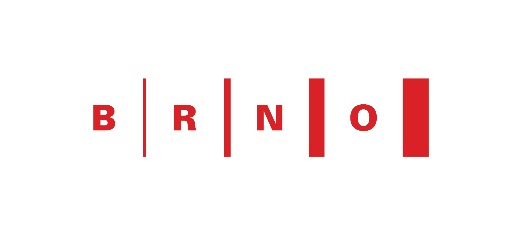 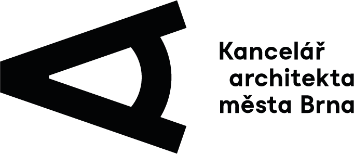 